American Society of Civil Engineers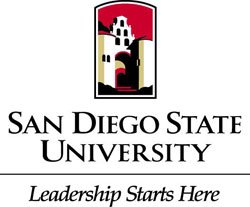 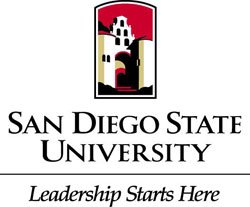 Student ChapterGeneral Body Meeting Location: Pride Suite Aztec Student UnionDate: September 1, 2015Call to OrderIntroduction to ASCE & LeadershipMissionProvide essential value to our members and partners, advance civil engineering, and serve public goodVisionCivil engineering are global leaders building a better quality of lifeAnnouncementsPSWC 2016 @ CSULBSteel Bridge TeamContact David RileyEmail: dmriley933@gmail.com Concrete Canoe TeamContact Taylor WhiteEmail: whitesurf64@yahoo.com Geowall TeamContact Julia LancasterEmail: Julia.lancaster@gmail.com Upcoming EventsBack-to-School PicnicDate and Location: September 6th at De Anza CoveTime: 11:00pm-3:00pmPotluck, sports, and good times!Contact Megan Mazella at Email: mmazella18@gmail.comASCE San Diego Section Golf TournamentDate and Location: September 25th at Rancho Bernardo Inn.Time: 6:30am – 3:00pm.Sign-up to participate and network!SDSU ASCE 27th Annual Softball TournamentDate and Location: September 26th at Hourglass Park.Sign-up to help run the event.Receive free BBQ and t-shirt. Contact Debbie Hug at Email: asce.sdsu.vicepresident@gmail.comGlow in the dark Capture the FlagAmerican Public Works Association and Young Member Forum RepresentativesGerard LumabasSandiego.apwa.netEmerson RevolorioGuest Speaker Michael Agcolicol from Rick Engineering Ambassador Program Closing MessageThank You